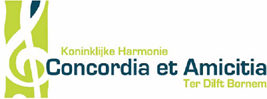 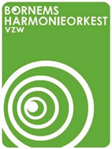 Geachte muzikant,Hieronder vindt u een volledig overzicht van wat er in april op ons muzikaal menu staat:Daarna staan -naast de gewone repetities- volgende activiteiten nog op het programma:zaterdag 19 mei: opluisteren opening Palingfestival om 11.00uvrijdag 25 mei: opluisteren Kloosterheide Kermis om 19.00u (er is die avond géén repetitie)zondag 3 juni: opluisteren processie Weert om 10.00uzondag 17 juni: concertje bij Club 3 om 10.30uMet vriendelijke groeten vanwegeHet secretariaatVrijdag 13 april20.00u - 22.00uRepetitie lenteconcertZaal VictoryMaandag 16 april19.30u - 21.00uRepetitie heropening Ter DilftGemeenschapshuis HingeneVrijdag 20 april15.00uVerhuis slagwerk naar kerk HingeneAfspraak aan zaal VictoryVrijdag 20 april20.00u - 22.30uGenerale repetitie lenteconcertKerk van HingeneZaterdag 21 april20.00uLenteconcert in de kerk van HingenePraktische info volgt nogVrijdag 27 april19.00u - 21.00uRepetitie heropening Ter DilftDak van Ter DilftZaterdag 28 april14.00u - 15.00uOpluisteren heropening    Ter DilftDak van Ter DilftZaterdag 28 april20.00u - 21.00uOpluisteren heropening    Ter DilftDak van Ter DilftMaandag 30 april16.30u - 22.30uMeiavondvieringPraktische info volgt nog